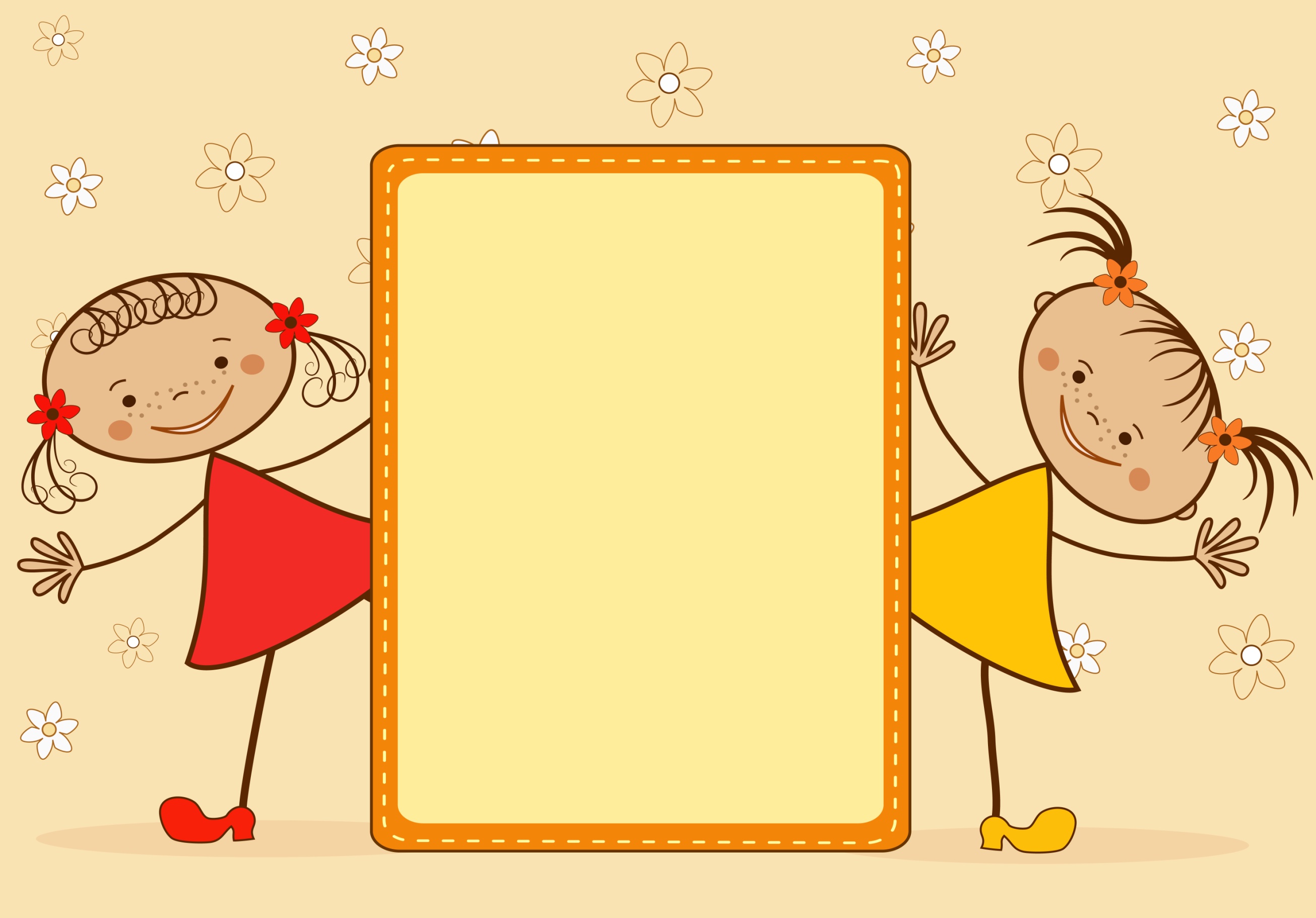                                                          Проект                                                   “Игрушки нашего детства»                                                             12. 11. – 16. 11.                     Выставка игрушек в группе.Оформление папки                    с презентациями.Показ диафильмов                      (Куликова А.и Катя)Презентация любимой игрушки                         (Лядова А. и Маша)Игры с любимыми игрушками.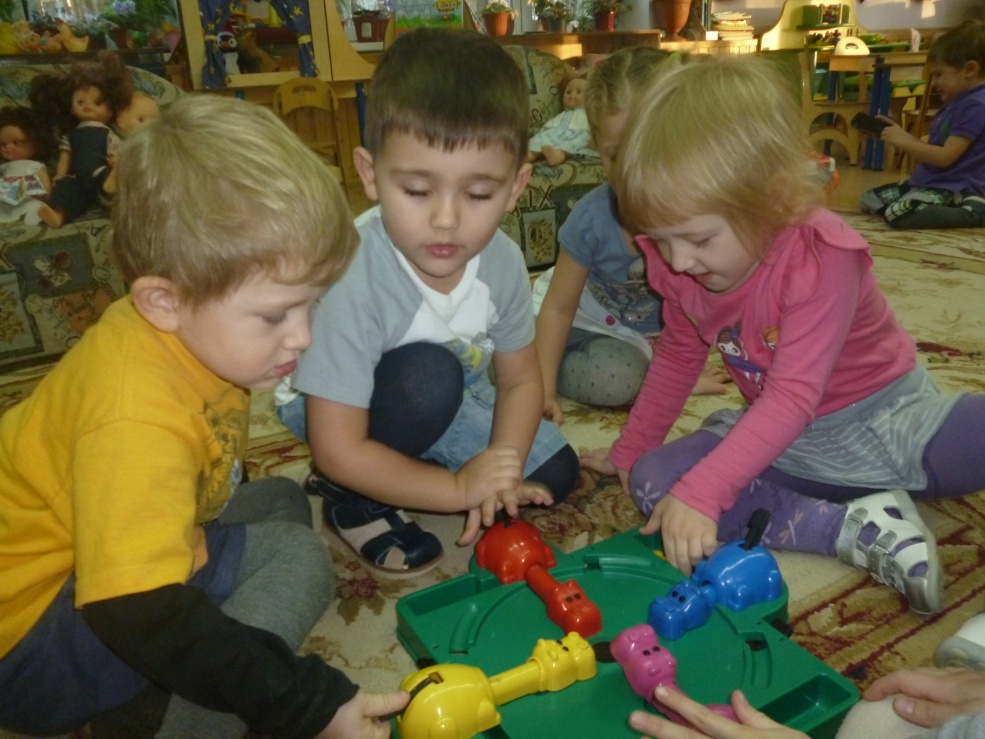 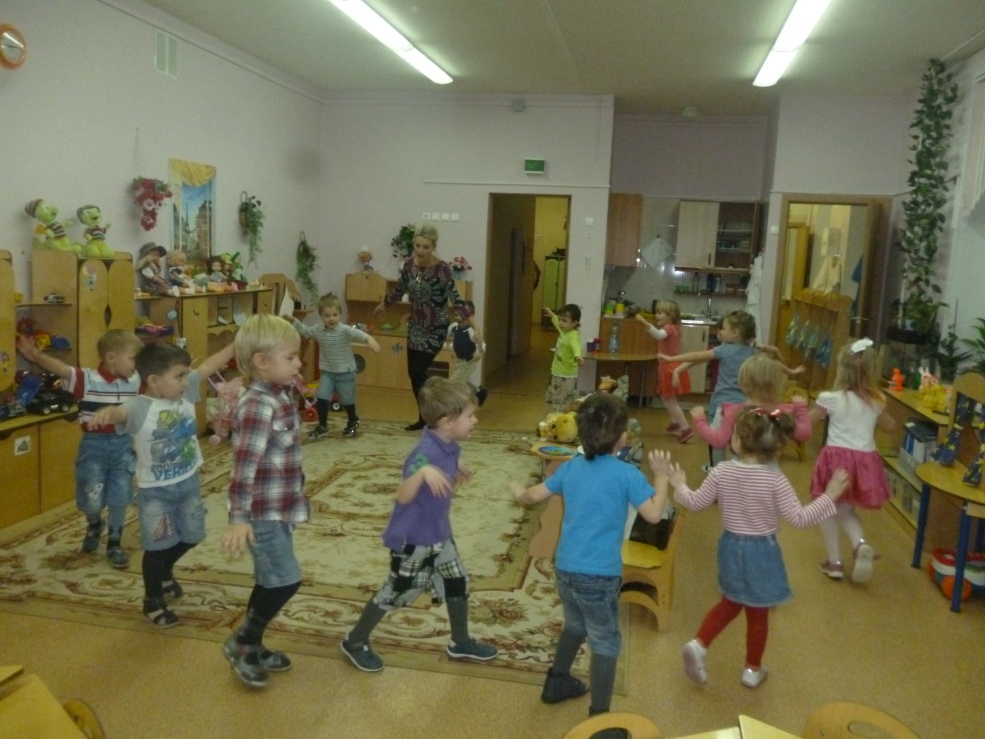 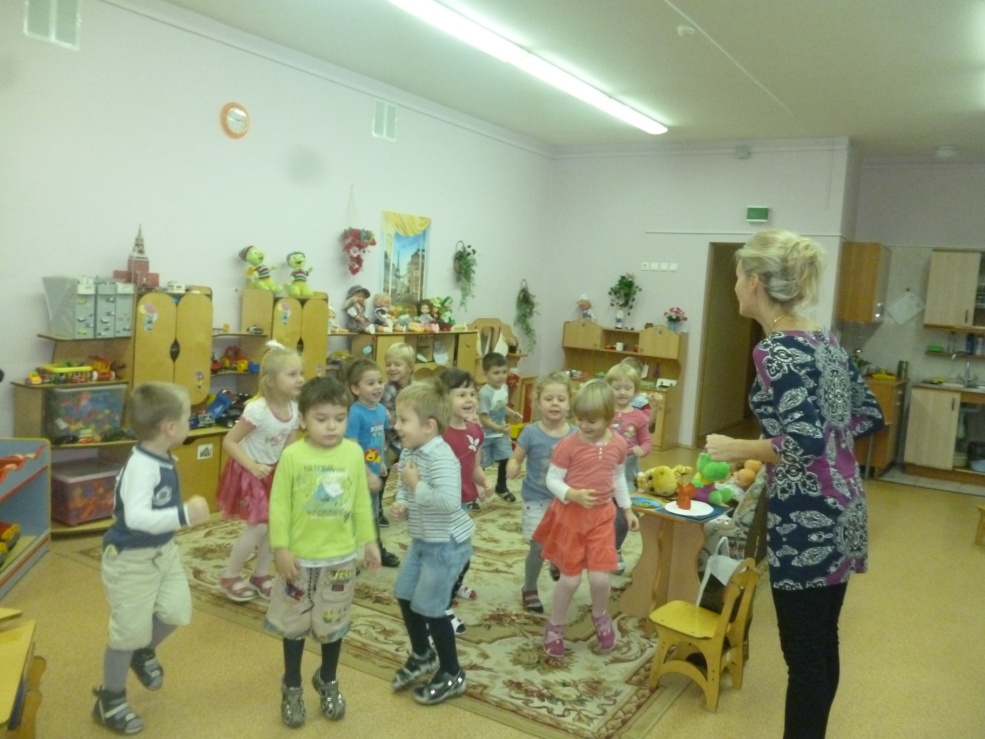 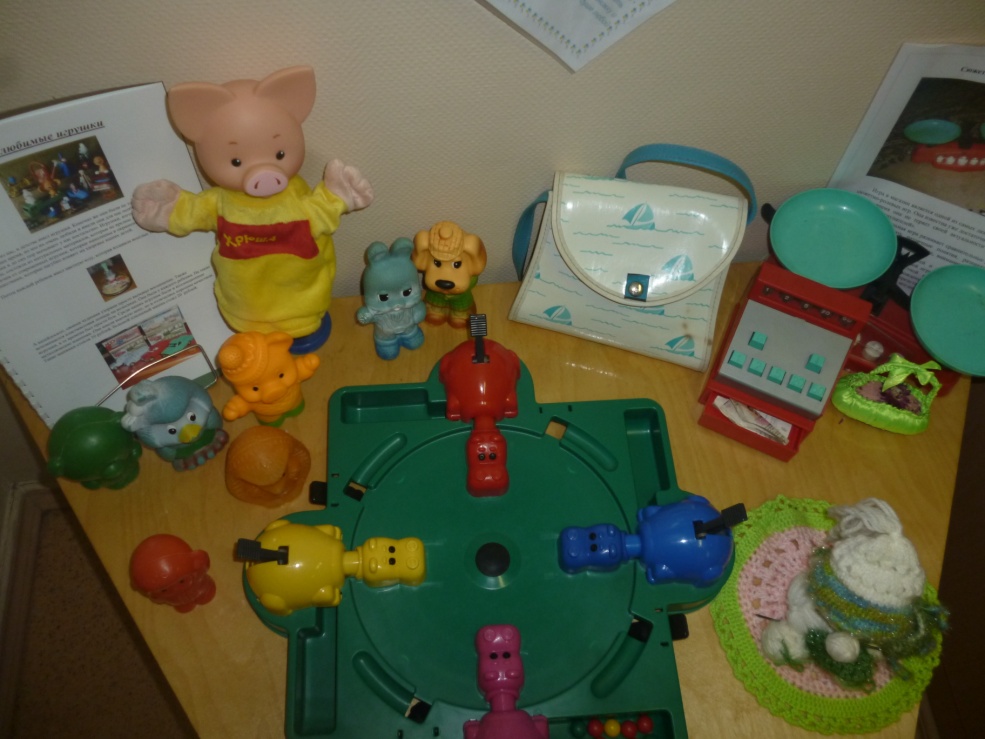 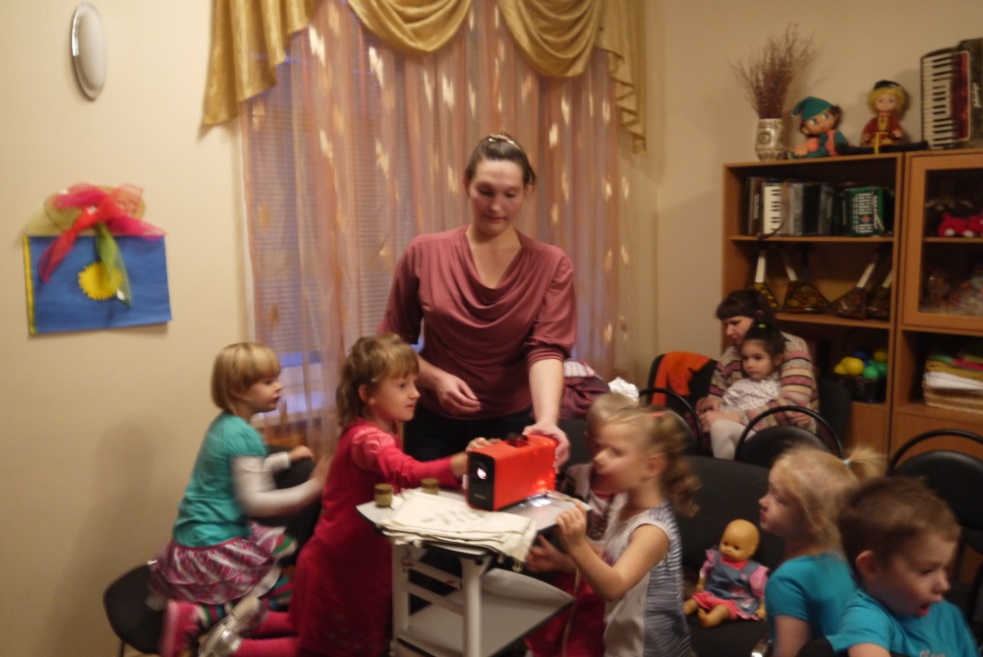 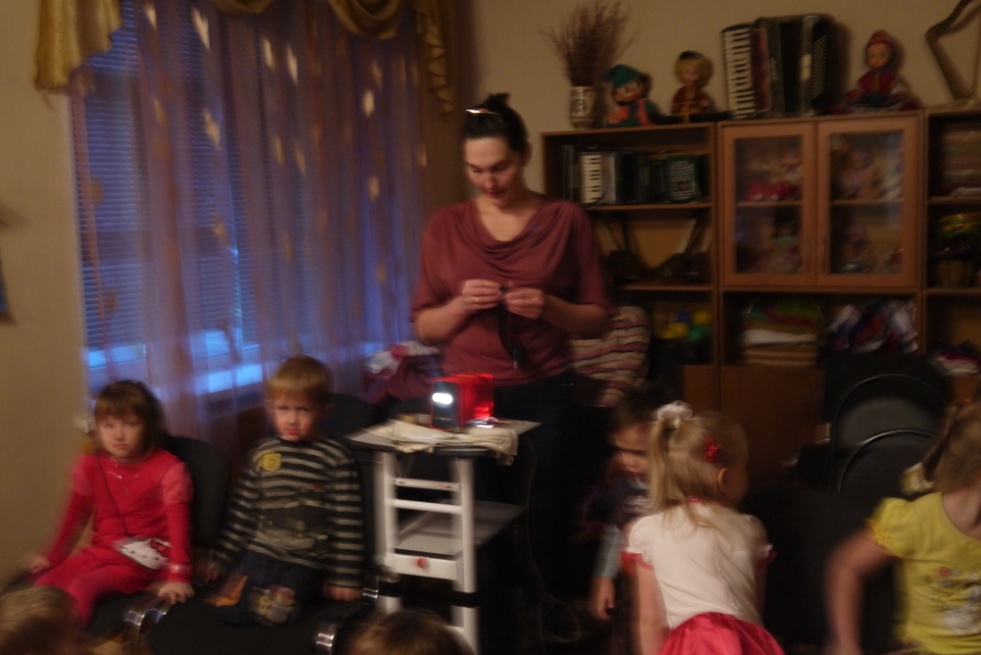 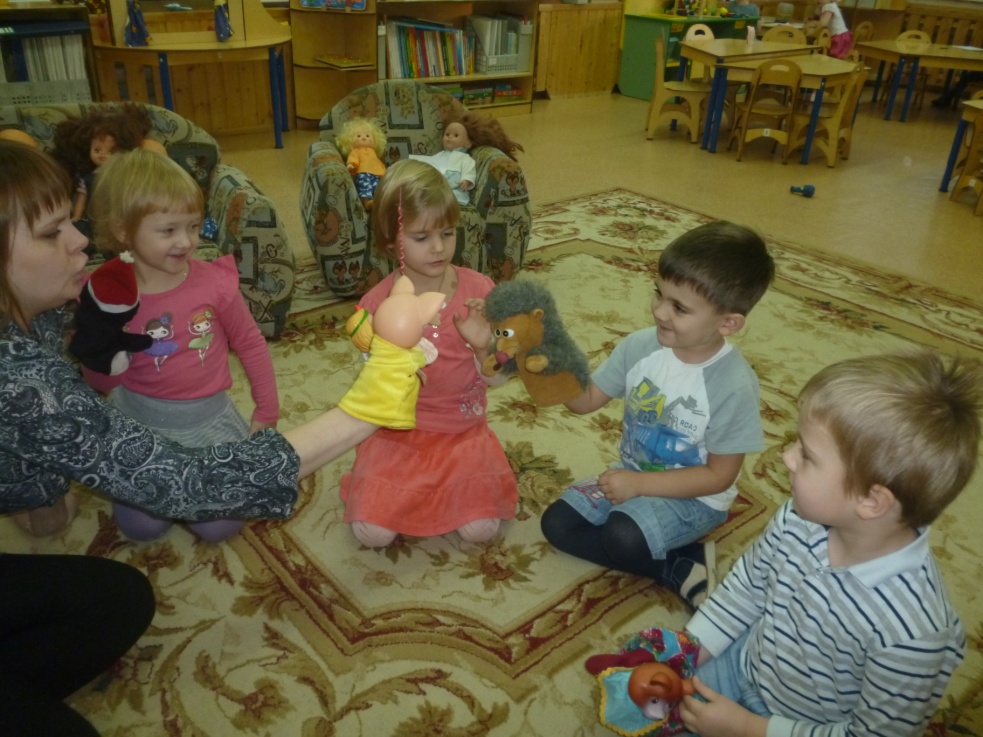 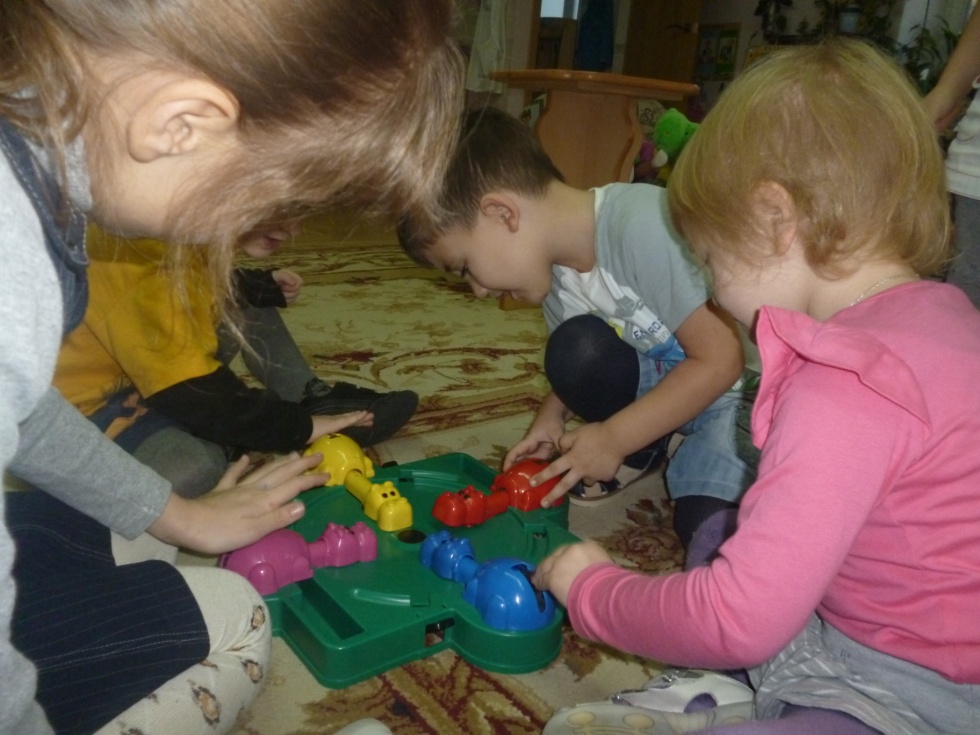 